Российская Федерация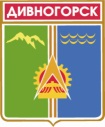 Администрация города ДивногорскаКрасноярского краяП О С Т А Н О В Л Е Н И Е 06.05.2020 г.                       	                г. Дивногорск				                   60пО внесении изменений в постановление администрации города от 30.09.2013 № 198п «Об утверждении Положения об оплате труда работников муниципального казенного учреждения «Городское хозяйство» города Дивногорска» (в ред. от 30.12.2013 № 280п, от 25.08.2014 № 174п, от 29.09.2014 № 229п, от 23.12.2016 № 257п, от 31.07.2017 № 140п, от 22.12.2017 № 249п, от 22.04.2018 № 64п, от 30.05.2018 № 84п, от 30.09.2019 № 175п)В соответствии с Трудовым кодексом Российской Федерации, постановлением администрации города Дивногорска от 16.05.2012 № 119п «Об утверждении Положения о системах оплаты труда работников муниципальных учреждений города Дивногорска» (в ред. постановлений от 18.10.2012 № 210п, от 16.09.2013 № 176п, от 12.09.2014 № 207п, от 13.04.2015 № 61п, от 11.11.2016 № 221п, от 13.03.2017 № 55п, от 11.05.2017 № 87п, от 25.09.2017 № 173п, от 22.03.2018 № 34п), руководствуясь статьей 43, 53 Устава муниципального образования город Дивногорск,ПОСТАНОВЛЯЮ:1. Внести в постановление администрации города Дивногорска от 30.09.2013 № 198п «Об утверждении Положения об оплате труда работников муниципального казенного учреждения «Городское хозяйство» города Дивногорска» (в ред. от 30.12.2013 № 280п, от 25.08.2014 № 174п, от 29.09.2014 № 229п, от 23.12.2016 № 257п, от 31.07.2017 № 140п, от 22.12.2017 № 249п, от 30.05.2018 № 84п, от 30.09.2019 № 175п) изменения следующего содержания:1.1. раздел 2.3 Положения изложить в следующей редакции:«2.3. Минимальные размеры окладов (должностных окладов), ставок заработной платы работников учреждений2.3.1. Профессиональная группа «Общеотраслевые должности служащих»2.3.2. Профессиональные квалификационные группы общеотраслевых профессий рабочих2. Настоящее постановление вступает в силу с даты опубликования в СМИ и распространяет свое действие на правоотношения, возникшие с 01.06.2020 г.3. Настоящее постановление подлежит опубликованию в газете и на официальном сайте администрации города Дивногорска.4. Контроль за исполнением настоящего постановления возложить на заместителя Главы города Рымарчука А.К.Глава города 			       	          	     		                С.И. ЕгоровКвалификационные уровниМинимальный размер оклада (должностного оклада), ставки заработной платы, руб.Профессиональная квалификационная группа «Общеотраслевые должности служащих первого уровня»Профессиональная квалификационная группа «Общеотраслевые должности служащих первого уровня»1 квалификационный уровень34092 квалификационный уровень3596Профессиональная квалификационная группа «Общеотраслевые должности служащих второго уровня»Профессиональная квалификационная группа «Общеотраслевые должности служащих второго уровня»1 квалификационный уровень37832 квалификационный уровень41573 квалификационный уровень45674 квалификационный уровень57645 квалификационный уровень6511Профессиональная квалификационная группа «Общеотраслевые должности служащих третьего уровня»Профессиональная квалификационная группа «Общеотраслевые должности служащих третьего уровня»1 квалификационный уровень41572 квалификационный уровень45673 квалификационный уровень50144 квалификационный уровень60275 квалификационный уровень7037Профессиональная квалификационная группа «Общеотраслевые должности служащих четвертого уровня»Профессиональная квалификационная группа «Общеотраслевые должности служащих четвертого уровня»1 квалификационный уровень75632 квалификационный уровень87623 квалификационный уровень9545Квалификационные уровниМинимальный размер оклада (должностного оклада), ставки заработной платы, руб.Профессиональная квалификационная группа «Общеотраслевые профессии рабочих первого уровня»Профессиональная квалификационная группа «Общеотраслевые профессии рабочих первого уровня»1 квалификационный уровень29282 квалификационный уровень3069Профессиональная квалификационная группа «Общеотраслевые профессии рабочих второго уровня»Профессиональная квалификационная группа «Общеотраслевые профессии рабочих второго уровня»1 квалификационный уровень34092 квалификационный уровень41573 квалификационный уровень45674 квалификационный уровень5502